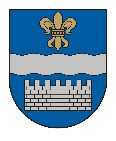 DAUGAVPILS DOMEReģ. Nr. 90000077325, K. Valdemāra iela 1, Daugavpils, LV-5401, tālr. 65404344, 65404365, fakss 65421941 e-pasts: info@daugavpils.lv   www.daugavpils.lvĀRKĀRTAS SĒDES  PROTOKOLS2022.gada 5.septembrī                                                                          	             Nr.29	SĒDE NOTIEK DOMES SĒŽU ZĀLĒ	                    				SĒDE NOTIEK VIDEOKONFERENCES REŽĪMĀSĒDE SASAUKTA 	plkst. 16:00  SĒDI ATKLĀJ 	plkst. 16:00SĒDES DARBA KĀRTĪBA:1. Par grozījumiem   Daugavpils pilsētas pašvaldības iestādes „Sociālais dienests” pamatbudžeta programmā “Sociālie pabalsti un atbalsts iedzīvotājiem”.2. Par apropriācijas pārdali un līdzekļu piešķiršanu no pamatbudžeta programmas „Izdevumi neparedzētiem gadījumiem” Daugavpils pilsētas pašvaldības iestādei “Komunālās saimniecības pārvalde”.SĒDI VADA – Daugavpils domes priekšsēdētājs A.ElksniņšSĒDĒ PIEDALĀS - 13 Domes deputāti – I.Aleksejevs, A.Elksniņš, A.Gržibovskis, L.Jankovska, I.Jukšinska,  V.Kononovs, M.Lavrenovs, J.Lāčplēsis, I.Prelatovs, V.Sporāne - Hudojana, I.Šķinčs, M.Truskovskis, A.Vasiļjevs.SĒDĒ NEPIEDALĀS – 2 Domes deputāti    P.Dzalbe –  iemesls nav zināms,                                                                        N.Kožanova –  iemesls nav zināms,SĒDĒ PIEDALĀS VIDEOKONFERENCES REŽĪMĀ – 6 Domes deputāti –                                                                      A.Gržibovskis, I.Jukšinska, M.Lavrenovs, J.Lāčplēsis, I.Prelatovs, I.Šķinčs. SĒDĒ PIEDALĀS                                   - pašvaldības administrācijas darbinieki:                                                                     T.Dubina, R.Golovans, E.Upeniece, Ž.Kobzeva,                                                                    I.Šalkovkis, A.Jemeļjanovs.SĒDI PROTOKOLĒ  - Domes protokolu lietvedības pārzine S.Rimicāne1.§      (581.)Par grozījumiem   Daugavpils pilsētas pašvaldības iestādes „Sociālais dienests” pamatbudžeta programmā “Sociālie pabalsti un atbalsts iedzīvotājiem”                                                 E.Upeniece, A.ElksniņšPamatojoties uz likuma “Par pašvaldībām” 21.panta pirmās daļas 2.punktu, likuma „Par pašvaldību budžetiem” 30.pantu, likuma „Ukrainas civiliedzīvotāju atbalsta likums”7. panta trešo daļu, Daugavpils domes 2021.gada 23.septembra noteikumu Nr.5 „Noteikumi par Daugavpils pilsētas valstspilsētas pašvaldības budžeta izstrādāšanu, apstiprināšanu, grozījumu veikšanu, izpildi un kontroli” 49.punktu, ņemot vērā Daugavpils domes Finanšu komitejas 2022.gada 5.septembra sēdes atzinumu, atklāti balsojot: PAR – 13 (I.Aleksejevs, A.Elksniņš, A.Gržibovskis, L.Jankovska, I.Jukšinska, V.Kononovs, M.Lavrenovs, J.Lāčplēsis, I.Prelatovs, V.Sporāne-Hudojana, I.Šķinčs, M.Truskovskis, A.Vasiļjevs), PRET – nav, ATTURAS – nav, Daugavpils dome nolemj:1.  Palielināt Daugavpils pilsētas pašvaldības iestādes „Sociālais dienests” pamatbudžeta programmu “ Sociālie pabalsti un atbalsts iedzīvotājiem” par 312 784 EUR (trīs simti divpadsmit tūkstoši septiņi simti astoņdesmit četri eiro 00 centi) saskaņā ar 1.pielikumu, t.sk.:1.1. palielināt dotāciju no valsts budžeta līdzekļiem par  412 488 EUR (četri simti divpadsmit tūkstoši četri simti astoņdesmit astoņi eiro 00 centi).1.2. samazināt pašvaldības dotāciju no budžeta programmas “Izdevumi neparedzētiem gadījumiem” par  99 704 EUR (deviņdesmit deviņi tūkstoši septiņi simti četri eiro 00 centi).2. Palielināt Daugavpils valstspilsētas pašvaldības pamatbudžeta programmu “Izdevumi neparedzētiem gadījumiem” par  99 704 EUR (deviņdesmit deviņi tūkstoši septiņi simti četri eiro 00 centi) saskaņā ar 2.pielikumu.  Pielikumā: 1. Daugavpils pilsētas pašvaldības iestādes „Sociālais dienests” pamatbudžeta programmas „Sociālie pabalsti un atbalsts iedzīvotājiem” ieņēmumu un izdevumu tāmes grozījumi un paskaidrojuma raksts 2022.gadam.2. Daugavpils valstspilsētas pašvaldības pamatbudžeta programmas „Izdevumi neparedzētiem gadījumiem” ieņēmumu un izdevumu tāmes grozījumi un paskaidrojuma raksts 2022.gadam.2.§      (582.)Par apropriācijas pārdali un līdzekļu piešķiršanu no pamatbudžeta programmas „Izdevumi neparedzētiem gadījumiem” Daugavpils pilsētas pašvaldības iestādei “Komunālās saimniecības pārvalde”                                          A.Pudāns, J.Lāčplēsis,  A.ElksniņšA.Elksniņš lūdz nosaukt objektus, kuros lauzti līgumi sakarā ar pieprasīto sadārdzinājumu?A.Pudāns atbild,  Brjanskas ielas pārbūve posmā no Sēlijas ielas līdz Lielā ielai, sadārdzinājums 25 tūkst. 124  eiro, 12%. Miera ielas pārbūve posmā no Kauņas ielas līdz Dobeles ielai, sadārdzinājums 27 tūkst. 311,39 eiro, 7%, šī nauda ir no Autoceļu fonda. Aizpilsētas parka teritorijas labiekārtošana, sadārdzinājums 19 tūkst. 484,02 eiro, 3%. Aizpilsētas parkā papildus aprīkojuma uzstādīšana, sadārdzinājums 0%, 36 tūkst. 558,58 eiro. Caurbraucamais pagalms Alejas ielā 68, sadārdzinājums 22 tūkst 607,42 eiro, 19 %, kopējais sadārdzinājums 8,2%.A.Elksniņš jautā, cik tas ir naudas izteiksmē?A.Pudāns atbild, 131 tūkst. 85,07 eiro.A.Elkniņš jautā, atņemot laukumu?A.Pudāns atbild, 94 tūkst. eiro.A.Elksniņš jautā, cik uz būvdarbu izpildes brīdi bija pieprasīts no būvniekiem?A.Pudāns atbild, 170 tūkst., ekonomija sastāda 80 tūkst. eiro.A.Elksniņš jautā, papildus tiks risināts jautājums par apdrošināšanas kompensācijām?A.Pudāns atbild, iesniegti dokumenti apdrošināšanas firmām, 70 tūkst. eiro.A.Elksniņš jautā, cik ilgā laikā objekti tiks pabeigti?A.Pudāns atbild, ola divos mēnešos.J.Lāčplēsis jautā, runa ir par to, ka sadārdzinājums ir pret to, kas bija noslēgts ar iepriekšējiem pretendentiem?A.Pudāns atbild, jā.A.Elksniņš jautā, iepirkumos izvēlēta zemākā cena?A.Pudāns atbild, jā, izvēlēta zemākā cena.J.Lāčplēsis jautā, kurš atteicās pildīt līgumu saistības?A.Elksniņš skaidro, ka  Komunālās saimniecības pārvalde lauza līgumus, jo pieprasītais sadārdzinājums bija 170 tūkst. eiro un tika pārtraukti darbi.       I.Prelatovs nepiedalās lēmuma pieņemšanā.Pamatojoties uz likuma “Par pašvaldībām” 21.panta pirmās daļas 2. punktu, likuma “Par pašvaldību budžetiem” 30.pantu, ņemot vērā Daugavpils pilsētas domes 2021.gada 23.septembra noteikumu Nr.5 “Noteikumi par Daugavpils valstspilsētas pašvaldības budžeta izstrādāšanu, apstiprināšanu, grozījumu veikšanu, izpildi un kontroli” 45.punktu, 48.punktu un 51.punktu, ņemot vērā Daugavpils domes Pilsētas saimniecības un attīstības komitejas 2022.gada 5.septembra sēdes atzinumu, Daugavpils domes Finanšu komitejas 2022.gada 5.septembra sēdes atzinumu, atklāti balsojot: PAR – 12 (I.Aleksejevs, A.Elksniņš, A.Gržibovskis, L.Jankovska, I.Jukšinska, V.Kononovs,  M.Lavrenovs, J.Lāčplēsis, V.Sporāne-Hudojana, I.Šķinčs, M.Truskovskis, A.Vasiļjevs), PRET – nav, ATTURAS – nav, Daugavpils dome nolemj:Veikt apropriācijas pārdali Daugavpils pilsētas pašvaldības iestādes „Komunālās saimniecības pārvalde” (reģ. Nr. 90009547852, juridiskā adrese: Saules iela 5A, Daugavpils)  pamatbudžeta programmā „Autoceļu (ielu) fonda programma” par 52 437 EUR (piecdesmit divi tūkstoši četri simti trīsdesmit septiņi euro 00 centi) saskaņā ar 1.pielikumu.Piešķirt līdzekļus no Daugavpils valstspilsētas pašvaldības pamatbudžeta programmas “Izdevumi neparedzētiem gadījumiem” 56 044 EUR (piecdesmit seši tūkstoši simts četrdesmit četri euro 00 centi)  Daugavpils pilsētas pašvaldības iestādei “Komunālās saimniecības pārvalde” pamatbudžeta apakšprogrammai „Aktīvās atpūtas un vides objektu investīciju projekti” saskaņā ar 2.,3.pielikumu.Piešķirt līdzekļus no Daugavpils valstspilsētas pašvaldības pamatbudžeta programmas “Izdevumi neparedzētiem gadījumiem” 22 608 EUR (divdesmit divi tūkstoši seši simti astoņi euro 00 centi) Daugavpils pilsētas pašvaldības iestādei “Komunālās saimniecības pārvalde” pamatbudžeta apakšprogrammai “Ceļu un to kompleksa investīciju projekti” saskaņā ar 2.,4.pielikumu.Pielikumā:1. Daugavpils pilsētas pašvaldības iestādes „Komunālās saimniecības pārvalde” pamatbudžeta programmas „Autoceļu (ielu) fonda programma”  ieņēmumu un izdevumu tāmes grozījumi un paskaidrojuma raksts 2022. gadam.2. Daugavpils valstspilsētas pašvaldības pamatbudžeta programmas ”Izdevumi neparedzētajiem gadījumiem” ieņēmumu un izdevumu tāmes grozījumi un paskaidrojuma raksts 2022. gadam.3. Daugavpils pilsētas pašvaldības iestādes „Komunālās saimniecības pārvalde” pamatbudžeta apakšprogrammas „Aktīvās atpūtas un vides objektu investīciju projekti” ieņēmumu un izdevumu tāmes grozījumi un paskaidrojuma raksts 2022. gadam;4. Daugavpils pilsētas pašvaldības iestādes „Komunālās saimniecības pārvalde” pamatbudžeta apakšprogrammas “Ceļu un to kompleksa investīciju projekti”  ieņēmumu un izdevumu tāmes grozījumi un paskaidrojuma raksts 2022.gadam.Sēdi slēdz plkst.16.05Sēdi vadīja: Domes priekšsēdētājs                 (personiskais paraksts)                                    A.ElksniņšProtokoliste                                 (personiskais paraksts)                                   S.Rimicāne 